The Foundational Documents of the American Legal System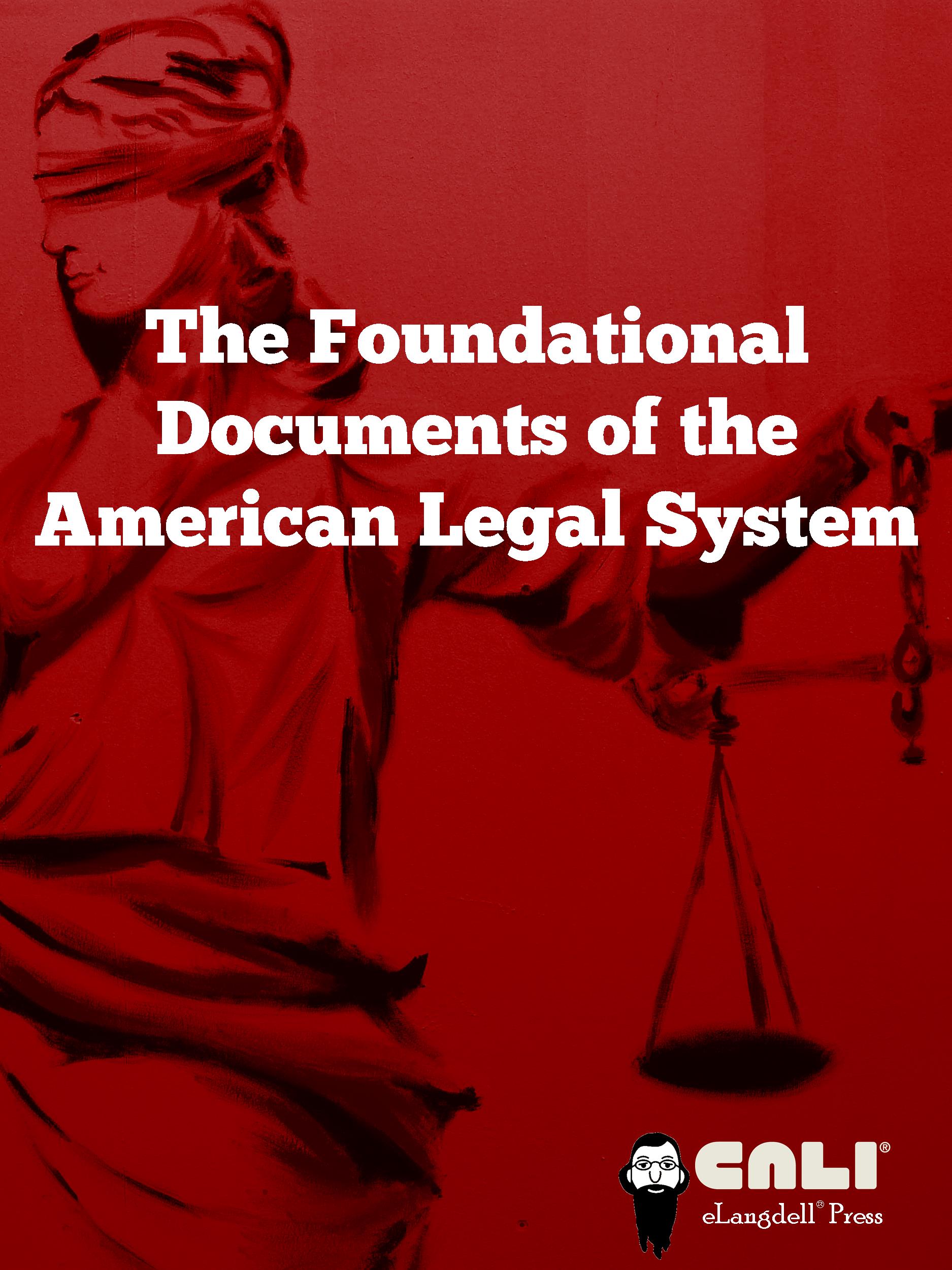 eLangdell® Press2014Table of ContentsNotices	4Magna Carta (1215)	5Mayflower Compact (1620)	10The Declaration of Independence (1776)	12The Articles of Confederation (1777)	16The Treaty of Paris (1783)	21The Northwest Ordinance of 1787	25The Consitution of the United States (1787)	29The Bill of Rights (1791)	38 Notices 	This work is licensed and published by CALI eLangdell Press under a Creative Commons Attribution-NonCommercial-ShareAlike 3.0 Unported License. CALI and CALI eLangdell Press reserve under copyright all rights not expressly granted by this Creative Commons license. CALI and CALI eLangdell Press do not assert copyright in US Government works or other public domain material included herein. Permissions beyond the scope of this license may be available through feedback@cali.org. 	In brief, the terms of that license are that you may copy, distribute, and display this work, or make derivative works, so long as 	you give CALI eLangdell Press and the author credit;
 	you do not use this work for commercial purposes; and
 	you distribute any works derived from this one under the same licensing terms as this.
 	CALI® and eLangdell® are United States federally registered trademarks owned by the Center for Computer-Assisted Legal Instruction. The CALI graphical logo is a trademark and may not be used without permission.
 	Should you create derivative works based on the text of this book or other Creative Commons materials therein, you may not use this book’s cover art and the aforementioned logos, or any derivative thereof, to imply endorsement or otherwise without written permission from CALI. 	This material does not contain nor is intended to be legal advice. Users seeking legal advice should consult with a licensed attorney in their jurisdiction. The editors have endeavored to provide complete and accurate information in this book. However, CALI does not warrant that the information provided is complete and accurate. CALI disclaims all liability to any person for any loss caused by errors or omissions in this collection of information. Magna Carta (1215) 	[Preamble] Edward by the grace of God King of England, lord of Ireland and duke of Aquitaine sends greetings to all to whom the present letters come. We have inspected the great charter of the lord Henry, late King of England, our father, concerning the liberties of England in these words: 	Henry by the grace of God King of England, lord of Ireland, duke of Normandy and Aquitaine and count of Anjou sends greetings to his archbishops, bishops, abbots, priors, earls, barons, sheriffs, reeves, ministers and all his bailiffs and faithful men inspecting the present charter. Know that we, at the prompting of God and for the health of our soul and the souls of our ancestors and successors, for the glory of holy Church and the improvement of our realm, freely and out of our good will have given and granted to the archbishops, bishops, abbots, priors, earls, barons and all of our realm these liberties written below to hold in our realm of England in perpetuity. 	[1] In the first place we grant to God and confirm by this our present charter for ourselves and our heirs in perpetuity that the English Church is to be free and to have all its rights fully and its liberties entirely. We furthermore grant and give to all the freemen of our realm for ourselves and our heirs in perpetuity the liberties written below to have and to hold to them and their heirs from us and our heirs in perpetuity. 	[2] If any of our earls or barons, or anyone else holding from us in chief by military service should die, and should his heir be of full age and owe relief, the heir is to have his inheritance for the ancient relief, namely the heir or heirs of an earl for a whole county £100, the heir or heirs of a baron for a whole barony 100 marks, the heir or heirs of a knight for a whole knight’s fee 100 shillings at most, and he who owes less will give less, according to the ancient custom of (knights’) fees. 	[3] If, however, the heir of such a person is under age, his lord is not to have custody of him and his land until he has taken homage from the heir, and after such an heir has been in custody, when he comes of age, namely at twenty-one years old, he is to have his inheritance without relief and without fine, saving that if, whilst under age, he is made a knight, his land will nonetheless remain in the custody of his lords until the aforesaid term. 	[4] The keeper of the land of such an heir who is under age is only to take reasonable receipts from the heir’s land and reasonable customs and reasonable services, and this without destruction or waste of men or things. And if we assign custody of any such land to a sheriff or to anyone else who should answer to us for the issues, and such a person should commit destruction or waste, we will take recompense from him and the land will be assigned to two law-worthy and discreet men of that fee who will answer to us or to the person to whom we assign such land for the land’s issues. And if we give or sell to anyone custody of any such land and that person commits destruction or waste, he is to lose custody and the land is to be assigned to two law-worthy and discreet men of that fee who similarly will answer to us as is aforesaid. 	[5] The keeper, for as long as he has the custody of the land of such (an heir), is to maintain the houses, parks, fishponds, ponds, mills and other things pertaining to that land from the issues of the same land, and he will restore to the heir, when the heir comes to full age, all his land stocked with ploughs and all other things in at least the same condition as when he received it. All these things are to be observed in the custodies of archbishoprics, bishoprics, abbeys, priories, churches and vacant offices which pertain to us, save that such custodies ought not to be sold. 	[6] Heirs are to be married without disparagement. 	[7] A widow, after the death of her husband, is immediately and without any difficulty to have her marriage portion and her inheritance, nor is she to pay anything for her dower or her marriage portion or for her inheritance which her husband and she held on the day of her husband’s death, and she shall remain in the chief dwelling place of her husband for forty days after her husband’s death, within which time dower will be assigned her if it has not already been assigned, unless that house is a castle, and if it is a castle which she leaves, then a suitable house will immediately be provided for her in which she may properly dwell until her dower is assigned to her in accordance with what is aforesaid, and in the meantime she is to have her reasonable necessities (estoverium) from the common property. As dower she will be assigned the third part of all the lands of her husband which were his during his lifetime, save when she was dowered with less at the church door. No widow shall be distrained to marry for so long as she wishes to live without a husband, provided that she gives surety that she will not marry without our assent if she holds of us, or without the assent of her lord, if she holds of another. 	[8] Neither we nor our bailiffs will seize any land or rent for any debt, as long as the existing chattels of the debtor suffice for the payment of the debt and as long as the debtor is ready to pay the debt, nor will the debtor’s guarantors be distrained for so long as the principal debtor is able to pay the debt; and should the principal debtor default in his payment of the debt, not having the means to repay it, or should he refuse to pay it despite being able to do so, the guarantors will answer for the debt and, if they wish, they are to have the lands and rents of the debtor until they are repaid the debt that previously they paid on behalf of the debtor, unless the principal debtor can show that he is quit in respect to these guarantors. 	[9] The city of London is to have all its ancient liberties and customs. Moreover we wish and grant that all other cities and boroughs and vills and the barons of the Cinque Ports and all ports are to have all their liberties and free customs. 	[10] No-one is to be distrained to do more service for a knight’s fee or for any other free tenement than is due from it. 	[11] Common pleas are not to follow our court but are to be held in a certain fixed place. 	[12] Recognisances of novel disseisin and of mort d’ancestor are not to be taken save in their particular counties and in the following way. We or, should we be outside the realm, our chief justiciar, will send our justices once a year to each county, so that, together with the knights of the counties, that may take the aforesaid assizes in the counties; and those assizes which cannot be completed in that visitation of the county by our aforesaid justices assigned to take the said assizes are to be completed elsewhere by the justices in their visitation; and those which cannot be completed by them on account of the difficulty of various articles (of law) are to be referred to our justices of the Bench and completed there. 	[13] Assizes of darrein presentment are always to be taken before our justices of the Bench and are to be completed there. 	[14] A freeman is not to be amerced for a small offence save in accordance with the manner of the offence, and for a major offence according to its magnitude, saving his sufficiency (salvo contenemento suo), and a merchant likewise, saving his merchandise, and any villain other than one of our own is to be amerced in the same way, saving his necessity (salvo waynagio) should he fall into our mercy, and none of the aforesaid amercements is to be imposed save by the oath of honest and law-worthy men of the neighbourhood. Earls and barons are not to be amerced save by their peers and only in accordance with the manner of their offence. 	[15] No town or free man is to be distrained to make bridges or bank works save for those that ought to do so of old and by right. 	[16] No bank works of any sort are to be kept up save for those that were in defense in the time of King H(enry II) our grandfather and in the same places and on the same terms as was customary in his time. 	[17] No sheriff, constable, coroner or any other of our bailiffs is to hold pleas of our crown. 	[18] If anyone holding a lay fee from us should die, and our sheriff or bailiff shows our letters patent containing our summons for a debt that the dead man owed us, our sheriff or bailiff is permitted to attach and enroll all the goods and chattels of the dead man found in lay fee, to the value of the said debt, by view of law-worthy men, so that nothing is to be removed thence until the debt that remains is paid to us, and the remainder is to be released to the executors to discharge the will of the dead man, and if nothing is owed to us from such a person, all the chattels are to pass to the (use of) the dead man, saving to the dead man’s wife and children their reasonable portion. 	[19] No constable or his bailiff is to take corn or other chattels from anyone who not themselves of a vill where a castle is built, unless the constable or his bailiff immediately offers money in payment of obtains a respite by the wish of the seller. If the person whose corn or chattels are taken is of such a vill, then the constable or his bailiff is to pay the purchase price within forty days. 	[20] No constable is to distrain any knight to give money for castle guard if the knight is willing to do such guard in person or by proxy of any other honest man, should the knight be prevented from doing so by just cause. And if we take or send such a knight into the army, he is to be quit of (castle) guard in accordance with the length of time the we have him in the army for the fee for which he has done service in the army. 	[21] No sheriff or bailiff of ours or of anyone else is to take anyone’s horses or carts to make carriage, unless he renders the payment customarily due, namely for a two-horse cart ten pence per day, and for a three-horse cart fourteen pence per day. No demesne cart belonging to any churchman or knight or any other lady (sic) is to be taken by our bailiffs, nor will we or our bailiffs or anyone else take someone else’s timber for a castle or any other of our business save by the will of he to whom the timber belongs. 	[22] We shall not hold the lands of those convicted of felony save for a year and a day, whereafter such land is to be restored to the lords of the fees. 	[23] All fish weirs (kidelli) on the Thames and the Medway and throughout England are to be entirely dismantled, save on the sea coast. 	[24] The writ called ‘praecipe’ is not to be issued to anyone in respect to any free tenement in such a way that a free man might lose his court. 	[25] There is to be a single measure for wine throughout our realm, and a single measure for ale, and a single measure for Corn, that is to say the London quarter, and a single breadth for dyed cloth, russets, and haberjects, that is to say two yards within the lists. And it shall be the same for weights as for measures. 	[26] Henceforth there is to be nothing given for a writ of inquest from the person seeking an inquest of life or member, but such a writ is to be given freely and is not to be denied. 	[27] If any persons hold from us at fee farm or in socage or burgage, and hold land from another by knight service, we are not, by virtue of such a fee farm or socage or burgage, to have custody of the heir or their land which pertains to another’s fee, nor are we to have custody of such a fee farm or socage or burgage unless this fee farm owes knight service. We are not to have the custody of an heir or of any land which is held from another by knight service on the pretext of some small serjeanty held from us by service of rendering us knives or arrows or suchlike things. 	[28] No bailiff is henceforth to put any man on his open law or on oath simply by virtue of his spoken word, without reliable witnesses being produced for the same. 	[29] No freeman is to be taken or imprisoned or disseised of his free tenement or of his liberties or free customs, or outlawed or exiled or in any way ruined, nor will we go against such a man or send against him save by lawful judgement of his peers or by the law of the land. To no-one will we sell or deny of delay right or justice. 	[30] All merchants, unless they have been previously and publicly forbidden, are to have safe and secure conduct in leaving and coming to England and in staying and going through England both by land and by water to buy and to sell, without any evil exactions, according to the ancient and right customs, save in time of war, and if they should be from a land at war against us and be found in our land at the beginning of the war, they are to be attached without damage to their bodies or goods until it is established by us or our chief justiciar in what way the merchants of our land are treated who at such a time are found in the land that is at war with us, and if our merchants are safe there, the other merchants are to be safe in our land. 	[31] If anyone dies holding of any escheat such as the honour of Wallingford, Boulogne, Nottingham, Lancaster or of other escheats which are in our hands and which are baronies, his heir is not to give any other relief or render any other service to us that would not have been rendered to the baron if the barony were still held by a baron, and we shall hold such things in the same way as the baron held them, nor, on account of such a barony or escheat, are we to have the escheat or custody of any of our men unless the man who held the barony or the escheat held elsewhere from us in chief. 	[32] No free man is henceforth to give or sell any more of his land to anyone, unless the residue of his land is sufficient to render due service to the lord of the fee as pertains to that fee. 	[33] All patrons of abbeys which have charters of the kings of England over advowson or ancient tenure or possession are to have the custody of such abbeys when they fall vacant just as they ought to have and as is declared above. 	[34] No-one is to be taken or imprisoned on the appeal of woman for the death of anyone save for the death of that woman’s husband. 	[35] No county court is to be held save from month to month, and where the greater term used to be held, so will it be in future, nor will any sheriff or his bailiff make his tourn through the hundred save for twice a year and only in the place that is due and customary, namely once after Easter and again after Michaelmas, and the view of frankpledge is to be taken at the Michaelmas term without exception, in such a way that every man is to have his liberties which he had or used to have in the time of King H(enry II) my grandfather or which he has acquired since. The view of frankpledge is to be taken so that our peace be held and so that the tithing is to be held entire as it used to be, and so that the sheriff does not seek exceptions but remains content with that which the sheriff used to have in taking the view in the time of King H(enry) our grandfather. 	[36] Nor is it permitted to anyone to give his land to a religious house in such a way that he receives it back from such a house to hold, nor is it permitted to any religious house to accept the land of anyone in such way that the land is restored to the person from whom it was received to hold. If anyone henceforth gives his land in such a way to any religious house and is convicted of the same, the gift is to be entirely quashed and such land is to revert to the lord of that fee. 	[37] Scutage furthermore is to be taken as it used to be in the time of King H(enry) our grandfather, and all liberties and free customs shall be preserved to archbishops, bishops, abbots, priors, Templars, Hospitallers, earls, barons and all others, both ecclesiastical and secular persons, just as they formerly had. 	All these aforesaid customs and liberties which we have granted to be held in our realm in so far as pertains to us are to be observed by all of our realm, both clergy and laity, in so far as pertains to them in respect to their own men. For this gift and grant of these liberties and of others contained in our charter over the liberties of the forest, the archbishops, bishops, abbots, priors, earls, barons, knights, fee holders and all of our realm have given us a fifteenth part of all their movable goods. Moreover we grant to them for us and our heirs that neither we nor our heirs will seek anything by which the liberties contained in this charter might be infringed or damaged, and should anything be obtained from anyone against this it is to count for nothing and to be held as nothing. With these witnesses: the lord S(tephen) archbishop of Canterbury, E(ustace) bishop of London, J(ocelin) bishop of Bath, P(eter) bishop of Winchester, H(ugh) bishop of Lincoln, R(ichard) bishop of Salisbury, W. bishop of Rochester, W(illiam) bishop of Worcester, J(ohn) bishop of Ely, H(ugh) bishop of Hereford, R(anulf) bishop of Chichester, W(illiam) bishop of Exeter, the abbot of (Bury) St Edmunds, the abbot of St Albans, the abbot of Battle, the abbot of St Augustine’s Canterbury, the abbot of Evesham, the abbot of Westminster, the abbot of Peterborough, the abbot of Reading, the abbot of Abingdon, the abbot of Malmesbury, the abbot of Winchcombe, the abbot of Hyde (Winchester), the abbot of Chertsey, the abbot of Sherborne, the abbot of Cerne, the abbot of Abbotsbury, the abbot of Milton (Abbas), the abbot of Selby, the abbot of Cirencester, H(ubert) de Burgh the justiciar, H. earl of Chester and Lincoln, W(illiam) earl of Salisbury, W(illiam) earl Warenne, G. de Clare earl of Gloucester and Hertford, W(illiam) de Ferrers earl of Derby, W(illiam) de Mandeville earl of Essex, H(ugh) Bigod earl of Norfolk, W(illiam) earl Aumale, H(umphrey) earl of Hereford, J(ohn) constable of Chester, R(obert) de Ros, R(obert) fitz Walter, R(obert) de Vieuxpont, W(illiam) Brewer, R(ichard) de Montfiquet, P(eter) fitz Herbert, W(illiam) de Aubigné, G. Gresley, F. de Braose, J(ohn) of Monmouth, J(ohn) fitz Alan, H(ugh) de Mortemer, W(illiam) de Beauchamp, W(illiam) de St John, P(eter) de Maulay, Brian de Lisle, Th(omas) of Moulton, R(ichard) de Argentan, G(eoffrey) de Neville, W(illiam) Mauduit, J(ohn) de Baalon and others. Given at Westminster on the eleventh day of February in the ninth year of our reign. 	We, holding these aforesaid gifts and grants to be right and welcome, conceed and confirm them for ourselves and our heirs and by the terms of the present (letters) renew them, wishing and granting for ourselves and our heirs that the aforesaid charter is to be firmly and inviably observed in all and each of its articles in perpetuity, including any articles contained in the same charter which by chance have not to date been observed. In testimony of which we have had made these our letters patent. Witnessed by Edward our son, at Westminster on the twelfth day of October in the twenty-fifth year of our reign. (Chancery warranty by John of) Stowe. Mayflower Compact (1620) 	 In the name of God, Amen. We whose names are under-written, the loyal subjects of our dread sovereign Lord, King James, by the grace of God, of Great Britain, France, and Ireland King, Defender of the Faith, etc. Having undertaken, for the glory of God, and advancement of the Christian faith, and honor of our King and Country, a voyage to plant the first colony in the northern parts of Virginia, do by these presents solemnly and mutually, in the presence of God, and one of another, covenant and combine our selves together into a civil body politic, for our better ordering and preservation and furtherance of the ends aforesaid; and by virtue hereof to enact, constitute, and frame such just and equal laws, ordinances, acts, constitutions and offices, from time to time, as shall be thought most meet and convenient for the general good of the Colony, unto which we promise all due submission and obedience. In witness whereof we have hereunder subscribed our names at Cape Cod, the eleventh of November [New Style, November 21], in the year of the reign of our sovereign lord, King James, of England, France, and Ireland, the eighteenth, and of Scotland the fifty-fourth. Anno Dom. 1620. SPECIAL_IMAGE-http://www.pilgrimhallmuseum.org/images/ftr_rc_bg.gif-REPLACE_ME  John Carver
 William Brewster
 John Alden
 William Mullins
 John Craxton
 John Howland
 John Tilly
 Thomas Tinker
 John Turner
 Digery Priest
 Edmond Margeson
 Richard Clark
 Thomas English
 John Goodman William Bradford 
 Isaac Allerton
 Samuel Fuller
 William White
 John Billington
 Steven Hopkins
 Francis Cook
 John Rigdale
 Francis Eaton
 Thomas Williams
 Peter Brown
 Richard Gardiner
 Edward Doten
 George Soule Edward Winslow
 Miles Standish
 Christopher Martin
 James Chilton
 Richard Warren
 Edward Tilly
 Thomas Rogers
 Edward Fuller
 Moses Fletcher
 Gilbert Winslow
 Richard Bitteridge
 John Allerton
 Edward Liester   The Declaration of Independence (1776) 	IN CONGRESS, July 4, 1776. 	The unanimous Declaration of the thirteen united States of America, 	When in the Course of human events, it becomes necessary for one people to dissolve the political bands which have connected them with another, and to assume among the powers of the earth, the separate and equal station to which the Laws of Nature and of Nature's God entitle them, a decent respect to the opinions of mankind requires that they should declare the causes which impel them to the separation. 	We hold these truths to be self-evident, that all men are created equal, that they are endowed by their Creator with certain unalienable Rights, that among these are Life, Liberty and the pursuit of Happiness.--That to secure these rights, Governments are instituted among Men, deriving their just powers from the consent of the governed, --That whenever any Form of Government becomes destructive of these ends, it is the Right of the People to alter or to abolish it, and to institute new Government, laying its foundation on such principles and organizing its powers in such form, as to them shall seem most likely to effect their Safety and Happiness. Prudence, indeed, will dictate that Governments long established should not be changed for light and transient causes; and accordingly all experience hath shewn, that mankind are more disposed to suffer, while evils are sufferable, than to right themselves by abolishing the forms to which they are accustomed. But when a long train of abuses and usurpations, pursuing invariably the same Object evinces a design to reduce them under absolute Despotism, it is their right, it is their duty, to throw off such Government, and to provide new Guards for their future security.--Such has been the patient sufferance of these Colonies; and such is now the necessity which constrains them to alter their former Systems of Government. The history of the present King of Great Britain is a history of repeated injuries and usurpations, all having in direct object the establishment of an absolute Tyranny over these States. To prove this, let Facts be submitted to a candid world. 	He has refused his Assent to Laws, the most wholesome and necessary for the public good.
 He has forbidden his Governors to pass Laws of immediate and pressing importance, unless suspended in their operation till his Assent should be obtained; and when so suspended, he has utterly neglected to attend to them.
 He has refused to pass other Laws for the accommodation of large districts of people, unless those people would relinquish the right of Representation in the Legislature, a right inestimable to them and formidable to tyrants only.
 He has called together legislative bodies at places unusual, uncomfortable, and distant from the depository of their public Records, for the sole purpose of fatiguing them into compliance with his measures.
 He has dissolved Representative Houses repeatedly, for opposing with manly firmness his invasions on the rights of the people.
 He has refused for a long time, after such dissolutions, to cause others to be elected; whereby the Legislative powers, incapable of Annihilation, have returned to the People at large for their exercise; the State remaining in the mean time exposed to all the dangers of invasion from without, and convulsions within.
 He has endeavoured to prevent the population of these States; for that purpose obstructing the Laws for Naturalization of Foreigners; refusing to pass others to encourage their migrations hither, and raising the conditions of new Appropriations of Lands.
 He has obstructed the Administration of Justice, by refusing his Assent to Laws for establishing Judiciary powers.
 He has made Judges dependent on his Will alone, for the tenure of their offices, and the amount and payment of their salaries.
 He has erected a multitude of New Offices, and sent hither swarms of Officers to harrass our people, and eat out their substance.
 He has kept among us, in times of peace, Standing Armies without the Consent of our legislatures.
 He has affected to render the Military independent of and superior to the Civil power.
 He has combined with others to subject us to a jurisdiction foreign to our constitution, and unacknowledged by our laws; giving his Assent to their Acts of pretended Legislation:
 For Quartering large bodies of armed troops among us:
 For protecting them, by a mock Trial, from punishment for any Murders which they should commit on the Inhabitants of these States:
 For cutting off our Trade with all parts of the world:
 For imposing Taxes on us without our Consent:
 For depriving us in many cases, of the benefits of Trial by Jury:
 For transporting us beyond Seas to be tried for pretended offences
 For abolishing the free System of English Laws in a neighbouring Province, establishing therein an Arbitrary government, and enlarging its Boundaries so as to render it at once an example and fit instrument for introducing the same absolute rule into these Colonies:
 For taking away our Charters, abolishing our most valuable Laws, and altering fundamentally the Forms of our Governments:
 For suspending our own Legislatures, and declaring themselves invested with power to legislate for us in all cases whatsoever.
 He has abdicated Government here, by declaring us out of his Protection and waging War against us.
 He has plundered our seas, ravaged our Coasts, burnt our towns, and destroyed the lives of our people.
 He is at this time transporting large Armies of foreign Mercenaries to compleat the works of death, desolation and tyranny, already begun with circumstances of Cruelty & perfidy scarcely paralleled in the most barbarous ages, and totally unworthy the Head of a civilized nation.
 He has constrained our fellow Citizens taken Captive on the high Seas to bear Arms against their Country, to become the executioners of their friends and Brethren, or to fall themselves by their Hands.
 He has excited domestic insurrections amongst us, and has endeavoured to bring on the inhabitants of our frontiers, the merciless Indian Savages, whose known rule of warfare, is an undistinguished destruction of all ages, sexes and conditions. 	In every stage of these Oppressions We have Petitioned for Redress in the most humble terms: Our repeated Petitions have been answered only by repeated injury. A Prince whose character is thus marked by every act which may define a Tyrant, is unfit to be the ruler of a free people. 	Nor have We been wanting in attentions to our Brittish brethren. We have warned them from time to time of attempts by their legislature to extend an unwarrantable jurisdiction over us. We have reminded them of the circumstances of our emigration and settlement here. We have appealed to their native justice and magnanimity, and we have conjured them by the ties of our common kindred to disavow these usurpations, which, would inevitably interrupt our connections and correspondence. They too have been deaf to the voice of justice and of consanguinity. We must, therefore, acquiesce in the necessity, which denounces our Separation, and hold them, as we hold the rest of mankind, Enemies in War, in Peace Friends. 	We, therefore, the Representatives of the united States of America, in General Congress, Assembled, appealing to the Supreme Judge of the world for the rectitude of our intentions, do, in the Name, and by Authority of the good People of these Colonies, solemnly publish and declare, That these United Colonies are, and of Right ought to be Free and Independent States; that they are Absolved from all Allegiance to the British Crown, and that all political connection between them and the State of Great Britain, is and ought to be totally dissolved; and that as Free and Independent States, they have full Power to levy War, conclude Peace, contract Alliances, establish Commerce, and to do all other Acts and Things which Independent States may of right do. And for the support of this Declaration, with a firm reliance on the protection of divine Providence, we mutually pledge to each other our Lives, our Fortunes and our sacred Honor. 	The 56 signatures on the Declaration appear in the positions indicated: 	Column 1
 Georgia:
 Button Gwinnett
 Lyman Hall
 George Walton 	Column 2
 North Carolina:
 William Hooper
 Joseph Hewes
 John Penn
 South Carolina:
 Edward Rutledge
 Thomas Heyward, Jr.
 Thomas Lynch, Jr.
 Arthur Middleton 	Column 3
 Massachusetts:
 John Hancock
 Maryland:
 Samuel Chase
 William Paca
 Thomas Stone
 Charles Carroll of Carrollton
 Virginia:
 George Wythe
 Richard Henry Lee
 Thomas Jefferson
 Benjamin Harrison
 Thomas Nelson, Jr.
 Francis Lightfoot Lee
 Carter Braxton 	Column 4
 Pennsylvania:
 Robert Morris
 Benjamin Rush
 Benjamin Franklin
 John Morton
 George Clymer
 James Smith
 George Taylor
 James Wilson
 George Ross
 Delaware:
 Caesar Rodney
 George Read
 Thomas McKean 	Column 5
 New York:
 William Floyd
 Philip Livingston
 Francis Lewis
 Lewis Morris
 New Jersey:
 Richard Stockton
 John Witherspoon
 Francis Hopkinson
 John Hart
 Abraham Clark 	Column 6
 New Hampshire:
 Josiah Bartlett
 William Whipple
 Massachusetts:
 Samuel Adams
 John Adams
 Robert Treat Paine
 Elbridge Gerry
 Rhode Island:
 Stephen Hopkins
 William Ellery
 Connecticut:
 Roger Sherman
 Samuel Huntington
 William Williams
 Oliver Wolcott
 New Hampshire:
 Matthew Thornton The Articles of Confederation (1777) 	To all to whom these Presents shall come, we, the undersigned Delegates of the States affixed to our Names send greeting. Whereas the Delegates of the United States of America in Congress assembled did on the fifteenth day of November in the year of our Lord One Thousand Seven Hundred and Seventy seven, and in the Second Year of the Independence of America agree to certain articles of Confederation and perpetual Union between the States of Newhampshire, Massachusetts-bay, Rhodeisland and Providence Plantations, Connecticut, New York, New Jersey, Pennsylvania, Delaware, Maryland, Virginia, North Carolina, South Carolina, and Georgia in the Words following, viz. “Articles of Confederation and perpetual Union between the States of Newhampshire, Massachusetts-bay, Rhodeisland and Providence Plantations, Connecticut, New York, New Jersey, Pennsylvania, Delaware, Maryland, Virginia, North Carolina, South Carolina, and Georgia. 	Article I. The Stile of this confederacy shall be, “The United States of America.” 	Article II. Each state retains its sovereignty, freedom and independence, and every Power, Jurisdiction and right, which is not by this confederation expressly delegated to the United States, in Congress assembled. 	Article III. The said states hereby severally enter into a firm league of friendship with each other, for their common defence, the security of their Liberties, and their mutual and general welfare, binding themselves to assist each other, against all force offered to, or attacks made upon them, or any of them, on account of religion, sovereignty, trade, or any other pretence whatever. 	Article IV. The better to secure and perpetuate mutual friendship and intercourse among the people of the different states in this union, the free inhabitants of each of these states, paupers, vagabonds and fugitives from Justice excepted, shall be entitled to all privileges and immunities of free citizens in the several states; and the people of each state shall have free ingress and regress to and from any other state, and shall enjoy therein all the privileges of trade and commerce, subject to the same duties, impositions and restrictions as the inhabitants thereof respectively, provided that such restrictions shall not extend so far as to prevent the removal of property imported into any state, to any other State of which the Owner is an inhabitant; provided also that no imposition, duties or restriction shall be laid by any state, on the property of the united states, or either of them. 	 If any Person guilty of, or charged with, treason, felony, or other high misdemeanor in any state, shall flee from Justice, and be found in any of the united states, he shall upon demand of the Governor or executive power of the state from which he fled, be delivered up, and removed to the state having jurisdiction of his offence. 	 Full faith and credit shall be given in each of these states to the records, acts and judicial proceedings of the courts and magistrates of every other state. 	Article V. For the more convenient management of the general interests of the united states, delegates shall be annually appointed in such manner as the legislature of each state shall direct, to meet in Congress on the first Monday in November, in every year, with a power reserved to each state to recall its delegates, or any of them, at any time within the year, and to send others in their stead, for the remainder of the Year. 	 No State shall be represented in Congress by less than two, nor by more than seven Members; and no person shall be capable of being delegate for more than three years, in any term of six years; nor shall any person, being a delegate, be capable of holding any office under the united states, for which he, or another for his benefit receives any salary, fees or emolument of any kind. 	 Each State shall maintain its own delegates in a meeting of the states, and while they act as members of the committee of the states. 	 In determining questions in the united states, in Congress assembled, each state shall have one vote. 	 Freedom of speech and debate in Congress shall not be impeached or questioned in any Court, or place out of Congress, and the members of congress shall be protected in their persons from arrests and imprisonments, during the time of their going to and from, and attendance on congress, except for treason, felony, or breach of the peace. 	Article VI. No State, without the Consent of the united States, in congress assembled, shall send any embassy to, or receive any embassy from, or enter into any conferrence, agreement, alliance, or treaty, with any King prince or state; nor shall any person holding any office of profit or trust under the united states, or any of them, accept of any present, emolument, office, or title of any kind whatever, from any king, prince, or foreign state; nor shall the united states, in congress assembled, or any of them, grant any title of nobility. 	No two or more states shall enter into any treaty, confederation, or alliance whatever between them, without the consent of the united states, in congress assembled, specifying accurately the purposes for which the same is to be entered into, and how long it shall continue. 	No State shall lay any imposts or duties, which may interfere with any stipulations in treaties, entered into by the united States in congress assembled, with any king, prince, or State, in pursuance of any treaties already proposed by congress, to the courts of France and Spain. 	No vessels of war shall be kept up in time of peace, by any state, except such number only, as shall be deemed necessary by the united states, in congress assembled, for the defence of such state, or its trade; nor shall any body of forces be kept up, by any state, in time of peace, except such number only as, in the judgment of the united states, in congress assembled, shall be deemed requisite to garrison the forts necessary for the defence of such state; but every state shall always keep up a well regulated and disciplined militia, sufficiently armed and accounted, and shall provide and constantly have ready for use, in public stores, a due number of field pieces and tents, and a proper quantity of arms, ammunition, and camp equipage. 	No State shall engage in any war without the consent of the united States in congress assembled, unless such State be actually invaded by enemies, or shall have received certain advice of a resolution being formed by some nation of Indians to invade such State, and the danger is so imminent as not to admit of a delay till the united states in congress assembled, can be consulted: nor shall any state grant commissions to any ships or vessels of war, nor letters of marque or reprisal, except it be after a declaration of war by the united states in congress assembled, and then only against the kingdom or State, and the subjects thereof, against which war has been so declared, and under such regulations as shall be established by the united states in congress assembled, unless such state be infested by pirates, in which case vessels of war may be fitted out for that occasion, and kept so long as the danger shall continue, or until the united states in congress assembled shall determine otherwise. 	Article VII. When land forces are raised by any state, for the common defence, all officers of or under the rank of colonel, shall be appointed by the legislature of each state respectively by whom such forces shall be raised, or in such manner as such state shall direct, and all vacancies shall be filled up by the state which first made appointment. 	Article VIII. All charges of war, and all other expenses that shall be incurred for the common defence or general welfare, and allowed by the united states in congress assembled, shall be defrayed out of a common treasury, which shall be supplied by the several states, in proportion to the value of all land within each state, granted to or surveyed for any Person, as such land and the buildings and improvements thereon shall be estimated, according to such mode as the united states, in congress assembled, shall, from time to time, direct and appoint. The taxes for paying that proportion shall be laid and levied by the authority and direction of the legislatures of the several states within the time agreed upon by the united states in congress assembled. 	Article IX. The united states, in congress assembled, shall have the sole and exclusive right and power of determining on peace and war, except in the cases mentioned in the sixth article - of sending and receiving ambassadors - entering into treaties and alliances, provided that no treaty of commerce shall be made, whereby the legislative power of the respective states shall be restrained from imposing such imposts and duties on foreigners, as their own people are subjected to, or from prohibiting the exportation or importation of any species of goods or commodities whatsoever - of establishing rules for deciding, in all cases, what captures on land or water shall be legal, and in what manner prizes taken by land or naval forces in the service of the united Sates, shall be divided or appropriated - of granting letters of marque and reprisal in times of peace - appointing courts for the trial of piracies and felonies committed on the high seas; and establishing courts; for receiving and determining finally appeals in all cases of captures; provided that no member of congress shall be appointed a judge of any of the said courts. 	The united states, in congress assembled, shall also be the last resort on appeal, in all disputes and differences now subsisting, or that hereafter may arise between two or more states concerning boundary, jurisdiction, or any other cause whatever; which authority shall always be exercised in the manner following. Whenever the legislative or executive authority, or lawful agent of any state in controversy with another, shall present a petition to congress, stating the matter in question, and praying for a hearing, notice thereof shall be given, by order of congress, to the legislative or executive authority of the other state in controversy, and a day assigned for the appearance of the parties by their lawful agents, who shall then be directed to appoint, by joint consent, commissioners or judges to constitute a court for hearing and determining the matter in question: but if they cannot agree, congress shall name three persons out of each of the united states, and from the list of such persons each party shall alternately strike out one, the petitioners beginning, until the number shall be reduced to thirteen; and from that number not less than seven, nor more than nine names, as congress shall direct, shall, in the presence of congress, be drawn out by lot, and the persons whose names shall be so drawn, or any five of them, shall be commissioners or judges, to hear and finally determine the controversy, so always as a major part of the judges, who shall hear the cause, shall agree in the determination: and if either party shall neglect to attend at the day appointed, without showing reasons which congress shall judge sufficient, or being present, shall refuse to strike, the congress shall proceed to nominate three persons out of each State, and the secretary of congress shall strike in behalf of such party absent or refusing; and the judgment and sentence of the court, to be appointed in the manner before prescribed, shall be final and conclusive; and if any of the parties shall refuse to submit to the authority of such court, or to appear or defend their claim or cause, the court shall nevertheless proceed to pronounce sentence, or judgment, which shall in like manner be final and decisive; the judgment or sentence and other proceedings being in either case transmitted to congress, and lodged among the acts of congress, for the security of the parties concerned: provided that every commissioner, before he sits in judgment, shall take an oath to be administered by one of the judges of the supreme or superior court of the State where the cause shall be tried, “well and truly to hear and determine the matter in question, according to the best of his judgment, without favour, affection, or hope of reward: “provided, also, that no State shall be deprived of territory for the benefit of the united states. 	All controversies concerning the private right of soil claimed under different grants of two or more states, whose jurisdictions as they may respect such lands, and the states which passed such grants are adjusted, the said grants or either of them being at the same time claimed to have originated antecedent to such settlement of jurisdiction, shall, on the petition of either party to the congress of the united states, be finally determined, as near as may be, in the same manner as is before prescribed for deciding disputes respecting territorial jurisdiction between different states. 	The united states, in congress assembled, shall also have the sole and exclusive right and power of regulating the alloy and value of coin struck by their own authority, or by that of the respective states - fixing the standard of weights and measures throughout the united states - regulating the trade and managing all affairs with the Indians, not members of any of the states; provided that the legislative right of any state, within its own limits, be not infringed or violated - establishing and regulating post-offices from one state to another, throughout all the united states, and exacting such postage on the papers passing through the same, as may be requisite to defray the expenses of the said office - appointing all officers of the land forces in the service of the united States, excepting regimental officers - appointing all the officers of the naval forces, and commissioning all officers whatever in the service of the united states; making rules for the government and regulation of the said land and naval forces, and directing their operations. 	The united States, in congress assembled, shall have authority to appoint a committee, to sit in the recess of congress, to be denominated, “A Committee of the States,” and to consist of one delegate from each State; and to appoint such other committees and civil officers as may be necessary for managing the general affairs of the united states under their direction - to appoint one of their number to preside; provided that no person be allowed to serve in the office of president more than one year in any term of three years; to ascertain the necessary sums of money to be raised for the service of the united states, and to appropriate and apply the same for defraying the public expenses; to borrow money or emit bills on the credit of the united states, transmitting every half year to the respective states an account of the sums of money so borrowed or emitted, - to build and equip a navy - to agree upon the number of land forces, and to make requisitions from each state for its quota, in proportion to the number of white inhabitants in such state, which requisition shall be binding; and thereupon the legislature of each state shall appoint the regimental officers, raise the men, and clothe, arm, and equip them, in a soldier-like manner, at the expense of the united states; and the officers and men so clothed, armed, and equipped, shall march to the place appointed, and within the time agreed on by the united states, in congress assembled; but if the united states, in congress assembled, shall, on consideration of circumstances, judge proper that any state should not raise men, or should raise a smaller number than its quota, and that any other state should raise a greater number of men than the quota thereof, such extra number shall be raised, officered, clothed, armed, and equipped in the same manner as the quota of such state, unless the legislature of such state shall judge that such extra number cannot be safely spared out of the same, in which case they shall raise, officer, clothe, arm, and equip, as many of such extra number as they judge can be safely spared. And the officers and men so clothed, armed, and equipped, shall march to the place appointed, and within the time agreed on by the united states in congress assembled. 	The united states, in congress assembled, shall never engage in a war, nor grant letters of marque and reprisal in time of peace, nor enter into any treaties or alliances, nor coin money, nor regulate the value thereof nor ascertain the sums and expenses necessary for the defence and welfare of the united states, or any of them, nor emit bills, nor borrow money on the credit of the united states, nor appropriate money, nor agree upon the number of vessels of war to be built or purchased, or the number of land or sea forces to be raised, nor appoint a commander in chief of the army or navy, unless nine states assent to the same, nor shall a question on any other point, except for adjourning from day to day, be determined, unless by the votes of a majority of the united states in congress assembled. 	The congress of the united states shall have power to adjourn to any time within the year, and to any place within the united states, so that no period of adjournment be for a longer duration than the space of six Months, and shall publish the Journal of their proceedings monthly, except such parts thereof relating to treaties, alliances, or military operations, as in their judgment require secrecy; and the yeas and nays of the delegates of each State, on any question, shall be entered on the Journal, when it is desired by any delegate; and the delegates of a State, or any of them, at his or their request, shall be furnished with a transcript of the said Journal, except such parts as are above excepted, to lay before the legislatures of the several states. 	Article X. The committee of the states, or any nine of them, shall be authorized to execute, in the recess of congress, such of the powers of congress as the united states, in congress assembled, by the consent of nine states, shall, from time to time, think expedient to vest them with; provided that no power be delegated to the said committee, for the exercise of which, by the articles of confederation, the voice of nine states, in the congress of the united states assembled, is requisite. 	Article XI. Canada acceding to this confederation, and joining in the measures of the united states, shall be admitted into, and entitled to all the advantages of this union: but no other colony shall be admitted into the same, unless such admission be agreed to by nine states. 	Article XII. All bills of credit emitted, monies borrowed, and debts contracted by or under the authority of congress, before the assembling of the united states, in pursuance of the present confederation, shall be deemed and considered as a charge against the united States, for payment and satisfaction whereof the said united states and the public faith are hereby solemnly pledged. 	Article XIII. Every State shall abide by the determinations of the united states, in congress assembled, on all questions which by this confederation are submitted to them. And the Articles of this confederation shall be inviolably observed by every state, and the union shall be perpetual; nor shall any alteration at any time hereafter be made in any of them, unless such alteration be agreed to in a congress of the united states, and be afterwards confirmed by the legislatures of every state. 	And Whereas it hath pleased the Great Governor of the World to incline the hearts of the legislatures we respectively represent in congress, to approve of, and to authorize us to ratify the said articles of confederation and perpetual union, Know Ye, that we, the undersigned delegates, by virtue of the power and authority to us given for that purpose, do, by these presents, in the name and in behalf of our respective constituents, fully and entirely ratify and confirm each and every of the said articles of confederation and perpetual union, and all and singular the matters and things therein contained. And we do further solemnly plight and engage the faith of our respective constituents, that they shall abide by the determinations of the united states in congress assembled, on all questions, which by the said confederation are submitted to them. And that the articles thereof shall be inviolably observed by the states we respectively represent, and that the union shall be perpetual. In Witness whereof, we have hereunto set our hands, in Congress. Done at Philadelphia, in the State of Pennsylvania, the ninth Day of July, in the Year of our Lord one Thousand seven Hundred and Seventy eight, and in the third year of the Independence of America. The Treaty of Paris (1783) 	The Definitive Treaty of Peace 1783 	In the Name of the most Holy & undivided Trinity. 	It having pleased the Divine Providence to dispose the Hearts of the most Serene and most Potent Prince George the Third, by the Grace of God, King of Great Britain, France, and Ireland, Defender of the Faith, Duke of Brunswick and Lunebourg, Arch-Treasurer and Prince Elector of the Holy Roman Empire etc.. and of the United States of America, to forget all past Misunderstandings and Differences that have unhappily interrupted the good Correspondence and Friendship which they mutually wish to restore; and to establish such a beneficial and satisfactory Intercourse between the two countries upon the ground of reciprocal Advantages and mutual Convenience as may promote and secure to both perpetual Peace and Harmony; and having for this desirable End already laid the Foundation of Peace & Reconciliation by the Provisional Articles signed at Paris on the 30th of November 1782, by the Commissioners empowered on each Part, which Articles were agreed to be inserted in and constitute the Treaty of Peace proposed to be concluded between the Crown of Great Britain and the said United States, but which Treaty was not to be concluded until Terms of Peace should be agreed upon between Great Britain & France, and his Britannic Majesty should be ready to conclude such Treaty accordingly: and the treaty between Great Britain & France having since been concluded, his Britannic Majesty & the United States of America, in Order to carry into full Effect the Provisional Articles above mentioned, according to the Tenor thereof, have constituted & appointed, that is to say his Britannic Majesty on his Part, David Hartley, Esqr., Member of the Parliament of Great Britain, and the said United States on their Part, - stop point - John Adams, Esqr., late a Commissioner of the United States of America at the Court of Versailles, late Delegate in Congress from the State of Massachusetts, and Chief Justice of the said State, and Minister Plenipotentiary of the said United States to their High Mightinesses the States General of the United Netherlands; - stop point - Benjamin Franklin, Esqr., late Delegate in Congress from the State of Pennsylvania, President of the Convention of the said State, and Minister Plenipotentiary from the United States of America at the Court of Versailles; John Jay, Esqr., late President of Congress and Chief Justice of the state of New York, and Minister Plenipotentiary from the said United States at the Court of Madrid; to be Plenipotentiaries for the concluding and signing the Present Definitive Treaty; who after having reciprocally communicated their respective full Powers have agreed upon and confirmed the following Articles. 	Article 1st:
 His Brittanic Majesty acknowledges the said United States, viz., New Hampshire, Massachusetts Bay, Rhode Island and Providence Plantations, Connecticut, New York, New Jersey, Pennsylvania, Delaware, Maryland, Virginia, North Carolina, South Carolina and Georgia, to be free sovereign and Independent States; that he treats with them as such, and for himself his Heirs & Successors, relinquishes all claims to the Government, Propriety, and Territorial Rights of the same and every Part thereof. 	Article 2d:
 And that all Disputes which might arise in future on the subject of the Boundaries of the said United States may be prevented, it is hereby agreed and declared, that the following are and shall be their Boundaries, viz.; from the Northwest Angle of Nova Scotia, viz., that Angle which is formed by a Line drawn due North from the Source of St. Croix River to the Highlands; along the said Highlands which divide those Rivers that empty themselves into the river St. Lawrence, from those which fall into the Atlantic Ocean, to the northwesternmost Head of Connecticut River; Thence down along the middle of that River to the forty-fifth Degree of North Latitude; From thence by a Line due West on said Latitude until it strikes the River Iroquois or Cataraquy; Thence along the middle of said River into Lake Ontario; through the Middle of said Lake until it strikes the Communication by Water between that Lake & Lake Erie; Thence along the middle of said Communication into Lake Erie, through the middle of said Lake until it arrives at the Water Communication between that lake & Lake Huron; Thence along the middle of said Water Communication into the Lake Huron, thence through the middle of said Lake to the Water Communication between that Lake and Lake Superior; thence through Lake Superior Northward of the Isles Royal & Phelipeaux to the Long Lake; Thence through the middle of said Long Lake and the Water Communication between it & the Lake of the Woods, to the said Lake of the Woods; Thence through the said Lake to the most Northwestern Point thereof, and from thence on a due West Course to the river Mississippi; Thence by a Line to be drawn along the Middle of the said river Mississippi until it shall intersect the Northernmost Part of the thirty-first Degree of North Latitude, South, by a Line to be drawn due East from the Determination of the Line last mentioned in the Latitude of thirty-one Degrees of the Equator to the middle of the River Apalachicola or Catahouche; Thence along the middle thereof to its junction with the Flint River; Thence straight to the Head of Saint Mary's River, and thence down along the middle of Saint Mary's River to the Atlantic Ocean. East, by a Line to be drawn along the Middle of the river Saint Croix, from its Mouth in the Bay of Fundy to its Source, and from its Source directly North to the aforesaid Highlands, which divide the Rivers that fall into the Atlantic Ocean from those which fall into the river Saint Lawrence; comprehending all Islands within twenty Leagues of any Part of the Shores of the United States, and lying between Lines to be drawn due East from the Points where the aforesaid Boundaries between Nova Scotia on the one Part and East Florida on the other shall, respectively, touch the Bay of Fundy and the Atlantic Ocean, excepting such Islands as now are or heretofore have been within the limits of the said Province of Nova Scotia. 	Article 3d:
 It is agreed that the People of the United States shall continue to enjoy unmolested the Right to take Fish of every kind on the Grand Bank and on all the other Banks of Newfoundland, also in the Gulf of Saint Lawrence and at all other Places in the Sea, where the Inhabitants of both Countries used at any time heretofore to fish. And also that the Inhabitants of the United States shall have Liberty to take Fish of every Kind on such Part of the Coast of Newfoundland as British Fishermen shall use, (but not to dry or cure the same on that Island) And also on the Coasts, Bays & Creeks of all other of his Brittanic Majesty's Dominions in America; and that the American Fishermen shall have Liberty to dry and cure Fish in any of the unsettled Bays, Harbors, and Creeks of Nova Scotia, Magdalen Islands, and Labrador, so long as the same shall remain unsettled, but so soon as the same or either of them shall be settled, it shall not be lawful for the said Fishermen to dry or cure Fish at such Settlement without a previous Agreement for that purpose with the Inhabitants, Proprietors, or Possessors of the Ground. 	Article 4th:
 It is agreed that Creditors on either Side shall meet with no lawful Impediment to the Recovery of the full Value in Sterling Money of all bona fide Debts heretofore contracted. 	Article 5th:
 It is agreed that Congress shall earnestly recommend it to the Legislatures of the respective States to provide for the Restitution of all Estates, Rights, and Properties, which have been confiscated belonging to real British Subjects; and also of the Estates, Rights, and Properties of Persons resident in Districts in the Possession on his Majesty's Arms and who have not borne Arms against the said United States. And that Persons of any other Description shall have free Liberty to go to any Part or Parts of any of the thirteen United States and therein to remain twelve Months unmolested in their Endeavors to obtain the Restitution of such of their Estates – Rights & Properties as may have been confiscated. And that Congress shall also earnestly recommend to the several States a Reconsideration and Revision of all Acts or Laws regarding the Premises, so as to render the said Laws or Acts perfectly consistent not only with Justice and Equity but with that Spirit of Conciliation which on the Return of the Blessings of Peace should universally prevail. And that Congress shall also earnestly recommend to the several States that the Estates, Rights, and Properties of such last mentioned Persons shall be restored to them, they refunding to any Persons who may be now in Possession the Bona fide Price (where any has been given) which such Persons may have paid on purchasing any of the said Lands, Rights, or Properties since the Confiscation. 	And it is agreed that all Persons who have any Interest in confiscated Lands, either by Debts, Marriage Settlements, or otherwise, shall meet with no lawful Impediment in the Prosecution of their just Rights. 	Article 6th:
 That there shall be no future Confiscations made nor any Prosecutions commenced against any Person or Persons for, or by Reason of the Part, which he or they may have taken in the present War, and that no Person shall on that Account suffer any future Loss or Damage, either in his Person, Liberty, or Property; and that those who may be in Confinement on such Charges at the Time of the Ratification of the Treaty in America shall be immediately set at Liberty, and the Prosecutions so commenced be discontinued. 	Article 7th:
 There shall be a firm and perpetual Peace between his Britanic Majesty and the said States, and between the Subjects of the one and the Citizens of the other, wherefore all Hostilities both by Sea and Land shall from henceforth cease: All prisoners on both Sides shall be set at Liberty, and his Britanic Majesty shall with all convenient speed, and without causing any Destruction, or carrying away any Negroes or other Property of the American inhabitants, withdraw all his Armies, Garrisons & Fleets from the said United States, and from every Post, Place and Harbour within the same; leaving in all Fortifications, the American Artillery that may be therein: And shall also Order & cause all Archives, Records, Deeds & Papers belonging to any of the said States, or their Citizens, which in the Course of the War may have fallen into the hands of his Officers, to be forthwith restored and delivered to the proper States and Persons to whom they belong. 	Article 8th:
 The Navigation of the river Mississippi, from its source to the Ocean, shall forever remain free and open to the Subjects of Great Britain and the Citizens of the United States. 	Article 9th:
 In case it should so happen that any Place or Territory belonging to great Britain or to the United States should have been conquered by the Arms of either from the other before the Arrival of the said Provisional Articles in America, it is agreed that the same shall be restored without Difficulty and without requiring any Compensation. 	Article 10th:
 The solemn Ratifications of the present Treaty expedited in good & due Form shall be exchanged between the contracting Parties in the Space of Six Months or sooner if possible to be computed from the Day of the Signature of the present Treaty. In witness whereof we the undersigned their Ministers Plenipotentiary have in their Name and in Virtue of our Full Powers, signed with our Hands the present Definitive Treaty, and caused the Seals of our Arms to be affixed thereto. 	Done at Paris, this third day of September in the year of our Lord, one thousand seven hundred and eighty-three. 	D HARTLEY (SEAL)
 JOHN ADAMS (SEAL)
 B FRANKLIN (SEAL)
 JOHN JAY (SEAL)  The Northwest Ordinance of 1787 	An Ordinance for the government of the Territory of the United States northwest of the River Ohio. 	Section 1. Be it ordained by the United States in Congress assembled, That the said territory, for the purposes of temporary government, be one district, subject, however, to be divided into two districts, as future circumstances may, in the opinion of Congress, make it expedient. 	Sec 2. Be it ordained by the authority aforesaid, That the estates, both of resident and nonresident proprietors in the said territory, dying intestate, shall descent to, and be distributed among their children, and the descendants of a deceased child, in equal parts; the descendants of a deceased child or grandchild to take the share of their deceased parent in equal parts among them: And where there shall be no children or descendants, then in equal parts to the next of kin in equal degree; and among collaterals, the children of a deceased brother or sister of the intestate shall have, in equal parts among them, their deceased parents' share; and there shall in no case be a distinction between kindred of the whole and half blood; saving, in all cases, to the widow of the intestate her third part of the real estate for life, and one third part of the personal estate; and this law relative to descents and dower, shall remain in full force until altered by the legislature of the district. And until the governor and judges shall adopt laws as hereinafter mentioned, estates in the said territory may be devised or bequeathed by wills in writing, signed and sealed by him or her in whom the estate may be (being of full age), and attested by three witnesses; and real estates may be conveyed by lease and release, or bargain and sale, signed, sealed and delivered by the person being of full age, in whom the estate may be, and attested by two witnesses, provided such wills be duly proved, and such conveyances be acknowledged, or the execution thereof duly proved, and be recorded within one year after proper magistrates, courts, and registers shall be appointed for that purpose; and personal property may be transferred by delivery; saving, however to the French and Canadian inhabitants, and other settlers of the Kaskaskies, St. Vincents and the neighboring villages who have heretofore professed themselves citizens of Virginia, their laws and customs now in force among them, relative to the descent and conveyance, of property. 	Sec. 3. Be it ordained by the authority aforesaid, That there shall be appointed from time to time by Congress, a governor, whose commission shall continue in force for the term of three years, unless sooner revoked by Congress; he shall reside in the district, and have a freehold estate therein in 1,000 acres of land, while in the exercise of his office. 	Sec. 4. There shall be appointed from time to time by Congress, a secretary, whose commission shall continue in force for four years unless sooner revoked; he shall reside in the district, and have a freehold estate therein in 500 acres of land, while in the exercise of his office. It shall be his duty to keep and preserve the acts and laws passed by the legislature, and the public records of the district, and the proceedings of the governor in his executive department, and transmit authentic copies of such acts and proceedings, every six months, to the Secretary of Congress: There shall also be appointed a court to consist of three judges, any two of whom to form a court, who shall have a common law jurisdiction, and reside in the district, and have each therein a freehold estate in 500 acres of land while in the exercise of their offices; and their commissions shall continue in force during good behavior. 	Sec. 5. The governor and judges, or a majority of them, shall adopt and publish in the district such laws of the original States, criminal and civil, as may be necessary and best suited to the circumstances of the district, and report them to Congress from time to time: which laws shall be in force in the district until the organization of the General Assembly therein, unless disapproved of by Congress; but afterwards the Legislature shall have authority to alter them as they shall think fit. 	Sec. 6. The governor, for the time being, shall be commander in chief of the militia, appoint and commission all officers in the same below the rank of general officers; all general officers shall be appointed and commissioned by Congress. 	Sec. 7. Previous to the organization of the general assembly, the governor shall appoint such magistrates and other civil officers in each county or township, as he shall find necessary for the preservation of the peace and good order in the same: After the general assembly shall be organized, the powers and duties of the magistrates and other civil officers shall be regulated and defined by the said assembly; but all magistrates and other civil officers not herein otherwise directed, shall during the continuance of this temporary government, be appointed by the governor. 	Sec. 8. For the prevention of crimes and injuries, the laws to be adopted or made shall have force in all parts of the district, and for the execution of process, criminal and civil, the governor shall make proper divisions thereof; and he shall proceed from time to time as circumstances may require, to lay out the parts of the district in which the Indian titles shall have been extinguished, into counties and townships, subject, however, to such alterations as may thereafter be made by the legislature. 	Sec. 9. So soon as there shall be five thousand free male inhabitants of full age in the district, upon giving proof thereof to the governor, they shall receive authority, with time and place, to elect a representative from their counties or townships to represent them in the general assembly: Provided, That, for every five hundred free male inhabitants, there shall be one representative, and so on progressively with the number of free male inhabitants shall the right of representation increase, until the number of representatives shall amount to twenty five; after which, the number and proportion of representatives shall be regulated by the legislature: Provided, That no person be eligible or qualified to act as a representative unless he shall have been a citizen of one of the United States three years, and be a resident in the district, or unless he shall have resided in the district three years; and, in either case, shall likewise hold in his own right, in fee simple, two hundred acres of land within the same; Provided, also, That a freehold in fifty acres of land in the district, having been a citizen of one of the states, and being resident in the district, or the like freehold and two years residence in the district, shall be necessary to qualify a man as an elector of a representative. 	Sec. 10. The representatives thus elected, shall serve for the term of two years; and, in case of the death of a representative, or removal from office, the governor shall issue a writ to the county or township for which he was a member, to elect another in his stead, to serve for the residue of the term. 	Sec. 11. The general assembly or legislature shall consist of the governor, legislative council, and a house of representatives. The Legislative Council shall consist of five members, to continue in office five years, unless sooner removed by Congress; any three of whom to be a quorum: and the members of the Council shall be nominated and appointed in the following manner, to wit: As soon as representatives shall be elected, the Governor shall appoint a time and place for them to meet together; and, when met, they shall nominate ten persons, residents in the district, and each possessed of a freehold in five hundred acres of land, and return their names to Congress; five of whom Congress shall appoint and commission to serve as aforesaid; and, whenever a vacancy shall happen in the council, by death or removal from office, the house of representatives shall nominate two persons, qualified as aforesaid, for each vacancy, and return their names to Congress; one of whom congress shall appoint and commission for the residue of the term. And every five years, four months at least before the expiration of the time of service of the members of council, the said house shall nominate ten persons, qualified as aforesaid, and return their names to Congress; five of whom Congress shall appoint and commission to serve as members of the council five years, unless sooner removed. And the governor, legislative council, and house of representatives, shall have authority to make laws in all cases, for the good government of the district, not repugnant to the principles and articles in this ordinance established and declared. And all bills, having passed by a majority in the house, and by a majority in the council, shall be referred to the governor for his assent; but no bill, or legislative act whatever, shall be of any force without his assent. The governor shall have power to convene, prorogue, and dissolve the general assembly, when, in his opinion, it shall be expedient. 	Sec. 12. The governor, judges, legislative council, secretary, and such other officers as Congress shall appoint in the district, shall take an oath or affirmation of fidelity and of office; the governor before the president of congress, and all other officers before the Governor. As soon as a legislature shall be formed in the district, the council and house assembled in one room, shall have authority, by joint ballot, to elect a delegate to Congress, who shall have a seat in Congress, with a right of debating but not voting during this temporary government. 	Sec. 13. And, for extending the fundamental principles of civil and religious liberty, which form the basis whereon these republics, their laws and constitutions are erected; to fix and establish those principles as the basis of all laws, constitutions, and governments, which forever hereafter shall be formed in the said territory: to provide also for the establishment of States, and permanent government therein, and for their admission to a share in the federal councils on an equal footing with the original States, at as early periods as may be consistent with the general interest: 	Sec. 14. It is hereby ordained and declared by the authority aforesaid, That the following articles shall be considered as articles of compact between the original States and the people and States in the said territory and forever remain unalterable, unless by common consent, to wit: 	Art. 1. No person, demeaning himself in a peaceable and orderly manner, shall ever be molested on account of his mode of worship or religious sentiments, in the said territory. 	Art. 2. The inhabitants of the said territory shall always be entitled to the benefits of the writ of habeas corpus, and of the trial by jury; of a proportionate representation of the people in the legislature; and of judicial proceedings according to the course of the common law. All persons shall be bailable, unless for capital offenses, where the proof shall be evident or the presumption great. All fines shall be moderate; and no cruel or unusual punishments shall be inflicted. No man shall be deprived of his liberty or property, but by the judgment of his peers or the law of the land; and, should the public exigencies make it necessary, for the common preservation, to take any person's property, or to demand his particular services, full compensation shall be made for the same. And, in the just preservation of rights and property, it is understood and declared, that no law ought ever to be made, or have force in the said territory, that shall, in any manner whatever, interfere with or affect private contracts or engagements, bona fide, and without fraud, previously formed. 	Art. 3. Religion, morality, and knowledge, being necessary to good government and the happiness of mankind, schools and the means of education shall forever be encouraged. The utmost good faith shall always be observed towards the Indians; their lands and property shall never be taken from them without their consent; and, in their property, rights, and liberty, they shall never be invaded or disturbed, unless in just and lawful wars authorized by Congress; but laws founded in justice and humanity, shall from time to time be made for preventing wrongs being done to them, and for preserving peace and friendship with them. 	Art. 4. The said territory, and the States which may be formed therein, shall forever remain a part of this Confederacy of the United States of America, subject to the Articles of Confederation, and to such alterations therein as shall be constitutionally made; and to all the acts and ordinances of the United States in Congress assembled, conformable thereto. The inhabitants and settlers in the said territory shall be subject to pay a part of the federal debts contracted or to be contracted, and a proportional part of the expenses of government, to be apportioned on them by Congress according to the same common rule and measure by which apportionments thereof shall be made on the other States; and the taxes for paying their proportion shall be laid and levied by the authority and direction of the legislatures of the district or districts, or new States, as in the original States, within the time agreed upon by the United States in Congress assembled. The legislatures of those districts or new States, shall never interfere with the primary disposal of the soil by the United States in Congress assembled, nor with any regulations Congress may find necessary for securing the title in such soil to the bona fide purchasers. No tax shall be imposed on lands the property of the United States; and, in no case, shall nonresident proprietors be taxed higher than residents. The navigable waters leading into the Mississippi and St. Lawrence, and the carrying places between the same, shall be common highways and forever free, as well to the inhabitants of the said territory as to the citizens of the United States, and those of any other States that may be admitted into the confederacy, without any tax, impost, or duty therefor. 	Art. 5. There shall be formed in the said territory, not less than three nor more than five States; and the boundaries of the States, as soon as Virginia shall alter her act of cession, and consent to the same, shall become fixed and established as follows, to wit: The western State in the said territory, shall be bounded by the Mississippi, the Ohio, and Wabash Rivers; a direct line drawn from the Wabash and Post Vincents, due North, to the territorial line between the United States and Canada; and, by the said territorial line, to the Lake of the Woods and Mississippi. The middle State shall be bounded by the said direct line, the Wabash from Post Vincents to the Ohio, by the Ohio, by a direct line, drawn due north from the mouth of the Great Miami, to the said territorial line, and by the said territorial line. The eastern State shall be bounded by the last mentioned direct line, the Ohio, Pennsylvania, and the said territorial line: Provided, however, and it is further understood and declared, that the boundaries of these three States shall be subject so far to be altered, that, if Congress shall hereafter find it expedient, they shall have authority to form one or two States in that part of the said territory which lies north of an east and west line drawn through the southerly bend or extreme of Lake Michigan. And, whenever any of the said States shall have sixty thousand free inhabitants therein, such State shall be admitted, by its delegates, into the Congress of the United States, on an equal footing with the original States in all respects whatever, and shall be at liberty to form a permanent constitution and State government: Provided, the constitution and government so to be formed, shall be republican, and in conformity to the principles contained in these articles; and, so far as it can be consistent with the general interest of the confederacy, such admission shall be allowed at an earlier period, and when there may be a less number of free inhabitants in the State than sixty thousand. 	Art. 6. There shall be neither slavery nor involuntary servitude in the said territory, otherwise than in the punishment of crimes whereof the party shall have been duly convicted: Provided, always, That any person escaping into the same, from whom labor or service is lawfully claimed in any one of the original States, such fugitive may be lawfully reclaimed and conveyed to the person claiming his or her labor or service as aforesaid. 	Be it ordained by the authority aforesaid, That the resolutions of the 23rd of April, 1784, relative to the subject of this ordinance, be, and the same are hereby repealed and declared null and void. 	Done by the United States, in Congress assembled, the 13th day of July, in the year of our Lord 1787, and of their soveriegnty and independence the twelfth.  The Constitution of the United States (1787)  	We the People of the United States, in Order to form a more perfect Union, establish Justice, insure domestic Tranquility, provide for the common defence, promote the general Welfare, and secure the Blessings of Liberty to ourselves and our Posterity, do ordain and establish this Constitution for the United States of America. 	Article. I. 	Section. 1. 	All legislative Powers herein granted shall be vested in a Congress of the United States, which shall consist of a Senate and House of Representatives. 	Section. 2. 	The House of Representatives shall be composed of Members chosen every second Year by the People of the several States, and the Electors in each State shall have the Qualifications requisite for Electors of the most numerous Branch of the State Legislature. 	No Person shall be a Representative who shall not have attained to the Age of twenty five Years, and been seven Years a Citizen of the United States, and who shall not, when elected, be an Inhabitant of that State in which he shall be chosen. 	Representatives and direct Taxes shall be apportioned among the several States which may be included within this Union, according to their respective Numbers, which shall be determined by adding to the whole Number of free Persons, including those bound to Service for a Term of Years, and excluding Indians not taxed, three fifths of all other Persons. The actual Enumeration shall be made within three Years after the first Meeting of the Congress of the United States, and within every subsequent Term of ten Years, in such Manner as they shall by Law direct. The Number of Representatives shall not exceed one for every thirty Thousand, but each State shall have at Least one Representative; and until such enumeration shall be made, the State of New Hampshire shall be entitled to chuse three, Massachusetts eight, Rhode-Island and Providence Plantations one, Connecticut five, New-York six, New Jersey four, Pennsylvania eight, Delaware one, Maryland six, Virginia ten, North Carolina five, South Carolina five, and Georgia three. 	When vacancies happen in the Representation from any State, the Executive Authority thereof shall issue Writs of Election to fill such Vacancies. 	The House of Representatives shall chuse their Speaker and other Officers; and shall have the sole Power of Impeachment. 	Section. 3. 	The Senate of the United States shall be composed of two Senators from each State, chosen by the Legislature thereof, for six Years; and each Senator shall have one Vote. 	Immediately after they shall be assembled in Consequence of the first Election, they shall be divided as equally as may be into three Classes. The Seats of the Senators of the first Class shall be vacated at the Expiration of the second Year, of the second Class at the Expiration of the fourth Year, and of the third Class at the Expiration of the sixth Year, so that one third may be chosen every second Year; and if Vacancies happen by Resignation, or otherwise, during the Recess of the Legislature of any State, the Executive thereof may make temporary Appointments until the next Meeting of the Legislature, which shall then fill such Vacancies. 	No Person shall be a Senator who shall not have attained to the Age of thirty Years, and been nine Years a Citizen of the United States, and who shall not, when elected, be an Inhabitant of that State for which he shall be chosen. 	The Vice President of the United States shall be President of the Senate, but shall have no Vote, unless they be equally divided. 	The Senate shall chuse their other Officers, and also a President pro tempore, in the Absence of the Vice President, or when he shall exercise the Office of President of the United States. 	The Senate shall have the sole Power to try all Impeachments. When sitting for that Purpose, they shall be on Oath or Affirmation. When the President of the United States is tried, the Chief Justice shall preside: And no Person shall be convicted without the Concurrence of two thirds of the Members present. 	Judgment in Cases of Impeachment shall not extend further than to removal from Office, and disqualification to hold and enjoy any Office of honor, Trust or Profit under the United States: but the Party convicted shall nevertheless be liable and subject to Indictment, Trial, Judgment and Punishment, according to Law. 	Section. 4. 	The Times, Places and Manner of holding Elections for Senators and Representatives, shall be prescribed in each State by the Legislature thereof; but the Congress may at any time by Law make or alter such Regulations, except as to the Places of chusing Senators. 	The Congress shall assemble at least once in every Year, and such Meeting shall be on the first Monday in December, unless they shall by Law appoint a different Day. 	Section. 5. 	Each House shall be the Judge of the Elections, Returns and Qualifications of its own Members, and a Majority of each shall constitute a Quorum to do Business; but a smaller Number may adjourn from day to day, and may be authorized to compel the Attendance of absent Members, in such Manner, and under such Penalties as each House may provide. 	Each House may determine the Rules of its Proceedings, punish its Members for disorderly Behaviour, and, with the Concurrence of two thirds, expel a Member. 	Each House shall keep a Journal of its Proceedings, and from time to time publish the same, excepting such Parts as may in their Judgment require Secrecy; and the Yeas and Nays of the Members of either House on any question shall, at the Desire of one fifth of those Present, be entered on the Journal. 	Neither House, during the Session of Congress, shall, without the Consent of the other, adjourn for more than three days, nor to any other Place than that in which the two Houses shall be sitting. 	Section. 6. 	The Senators and Representatives shall receive a Compensation for their Services, to be ascertained by Law, and paid out of the Treasury of the United States. They shall in all Cases, except Treason, Felony and Breach of the Peace, be privileged from Arrest during their Attendance at the Session of their respective Houses, and in going to and returning from the same; and for any Speech or Debate in either House, they shall not be questioned in any other Place. 	No Senator or Representative shall, during the Time for which he was elected, be appointed to any civil Office under the Authority of the United States, which shall have been created, or the Emoluments whereof shall have been encreased during such time; and no Person holding any Office under the United States, shall be a Member of either House during his Continuance in Office. 	Section. 7. 	All Bills for raising Revenue shall originate in the House of Representatives; but the Senate may propose or concur with Amendments as on other Bills. 	Every Bill which shall have passed the House of Representatives and the Senate, shall, before it become a Law, be presented to the President of the United States If he approve; he shall sign it, but if not he shall return it, with his Objections to that House in which it shall have originated, who shall enter the Objections at large on their Journal, and proceed to reconsider it. If after such Reconsideration two thirds of that House shall agree to pass the Bill, it shall be sent, together with the Objections, to the other House, by which it shall likewise be reconsidered, and if approved by two thirds of that House, it shall become a Law. But in all such Cases the Votes of both Houses shall be determined by yeas and Nays, and the Names of the Persons voting for and against the Bill shall be entered on the Journal of each House respectively. If any Bill shall not be returned by the President within ten Days (Sundays excepted) after it shall have been presented to him, the Same shall be a Law, in like Manner as if he had signed it, unless the Congress by their Adjournment prevent its Return, in which Case it shall not be a Law. 	Every Order, Resolution, or Vote to which the Concurrence of the Senate and House of Representatives may be necessary (except on a question of Adjournment) shall be presented to the President of the United States; and before the Same shall take Effect, shall be approved by him, or being disapproved by him, shall be repassed by two thirds of the Senate and House of Representatives, according to the Rules and Limitations prescribed in the Case of a Bill. 	Section. 8. 	The Congress shall have Power To lay and collect Taxes, Duties, Imposts and Excises, to pay the Debts and provide for the common Defence and general Welfare of the United States; but all Duties, Imposts and Excises shall be uniform throughout the United States; 	To borrow Money on the credit of the United States; 	To regulate Commerce with foreign Nations, and among the several States, and with the Indian Tribes; 	To establish an uniform Rule of Naturalization, and uniform Laws on the subject of Bankruptcies throughout the United States; 	To coin Money, regulate the Value thereof, and of foreign Coin, and fix the Standard of Weights and Measures; 	To provide for the Punishment of counterfeiting the Securities and current Coin of the United States; 	To establish Post Offices and post Roads; 	To promote the Progress of Science and useful Arts, by securing for limited Times to Authors and Inventors the exclusive Right to their respective Writings and Discoveries; 	To constitute Tribunals inferior to the supreme Court; 	To define and punish Piracies and Felonies committed on the high Seas, and Offences against the Law of Nations; 	To declare War, grant Letters of Marque and Reprisal, and make Rules concerning Captures on Land and Water; 	To raise and support Armies, but no Appropriation of Money to that Use shall be for a longer Term than two Years; 	To provide and maintain a Navy; 	To make Rules for the Government and Regulation of the land and naval Forces; 	To provide for calling forth the Militia to execute the Laws of the Union, suppress Insurrections and repel Invasions; 	To provide for organizing, arming, and disciplining, the Militia, and for governing such Part of them as may be employed in the Service of the United States, reserving to the States respectively, the Appointment of the Officers, and the Authority of training the Militia according to the discipline prescribed by Congress; 	To exercise exclusive Legislation in all Cases whatsoever, over such District (not exceeding ten Miles square) as may, by Cession of particular States, and the Acceptance of Congress, become the Seat of the Government of the United States, and to exercise like Authority over all Places purchased by the Consent of the Legislature of the State in which the Same shall be, for the Erection of Forts, Magazines, Arsenals, dock-Yards, and other needful Buildings;—And 	To make all Laws which shall be necessary and proper for carrying into Execution the foregoing Powers, and all other Powers vested by this Constitution in the Government of the United States, or in any Department or Officer thereof. 	Section. 9. 	The Migration or Importation of such Persons as any of the States now existing shall think proper to admit, shall not be prohibited by the Congress prior to the Year one thousand eight hundred and eight, but a Tax or duty may be imposed on such Importation, not exceeding ten dollars for each Person. 	The Privilege of the Writ of Habeas Corpus shall not be suspended, unless when in Cases of Rebellion or Invasion the public Safety may require it. 	No Bill of Attainder or ex post facto Law shall be passed. 	No Capitation, or other direct, Tax shall be laid, unless in Proportion to the Census or enumeration herein before directed to be taken. 	No Tax or Duty shall be laid on Articles exported from any State. 	No Preference shall be given by any Regulation of Commerce or Revenue to the Ports of one State over those of another: nor shall Vessels bound to, or from, one State, be obliged to enter, clear, or pay Duties in another. 	No Money shall be drawn from the Treasury, but in Consequence of Appropriations made by Law; and a regular Statement and Account of the Receipts and Expenditures of all public Money shall be published from time to time. 	No Title of Nobility shall be granted by the United States: And no Person holding any Office of Profit or Trust under them, shall, without the Consent of the Congress, accept of any present, Emolument, Office, or Title, of any kind whatever, from any King, Prince, or foreign State. 	Section. 10. 	No State shall enter into any Treaty, Alliance, or Confederation; grant Letters of Marque and Reprisal; coin Money; emit Bills of Credit; make any Thing but gold and silver Coin a Tender in Payment of Debts; pass any Bill of Attainder, ex post facto Law, or Law impairing the Obligation of Contracts, or grant any Title of Nobility. 	No State shall, without the Consent of the Congress, lay any Imposts or Duties on Imports or Exports, except what may be absolutely necessary for executing it's inspection Laws: and the net Produce of all Duties and Imposts, laid by any State on Imports or Exports, shall be for the Use of the Treasury of the United States; and all such Laws shall be subject to the Revision and Controul of the Congress. 	No State shall, without the Consent of Congress, lay any Duty of Tonnage, keep Troops, or Ships of War in time of Peace, enter into any Agreement or Compact with another State, or with a foreign Power, or engage in War, unless actually invaded, or in such imminent Danger as will not admit of delay. 	Article. II. 	Section. 1. 	The executive Power shall be vested in a President of the United States of America. He shall hold his Office during the Term of four Years, and, together with the Vice President, chosen for the same Term, be elected, as follows 	Each State shall appoint, in such Manner as the Legislature thereof may direct, a Number of Electors, equal to the whole Number of Senators and Representatives to which the State may be entitled in the Congress: but no Senator or Representative, or Person holding an Office of Trust or Profit under the United States, shall be appointed an Elector. 	The Electors shall meet in their respective States, and vote by Ballot for two Persons, of whom one at least shall not be an Inhabitant of the same State with themselves. And they shall make a List of all the Persons voted for, and of the Number of Votes for each; which List they shall sign and certify, and transmit sealed to the Seat of the Government of the United States, directed to the President of the Senate. The President of the Senate shall, in the Presence of the Senate and House of Representatives, open all the Certificates, and the Votes shall then be counted. The Person having the greatest Number of Votes shall be the President, if such Number be a Majority of the whole Number of Electors appointed; and if there be more than one who have such Majority, and have an equal Number of Votes, then the House of Representatives shall immediately chuse by Ballot one of them for President; and if no Person have a Majority, then from the five highest on the List the said House shall in like Manner chuse the President. But in chusing the President, the Votes shall be taken by States, the Representation from each State having one Vote; A quorum for this Purpose shall consist of a Member or Members from two thirds of the States, and a Majority of all the States shall be necessary to a Choice. In every Case, after the Choice of the President, the Person having the greatest Number of Votes of the Electors shall be the Vice President. But if there should remain two or more who have equal Votes, the Senate shall chuse from them by Ballot the Vice President. 	The Congress may determine the Time of chusing the Electors, and the Day on which they shall give their Votes; which Day shall be the same throughout the United States. 	No Person except a natural born Citizen, or a Citizen of the United States, at the time of the Adoption of this Constitution, shall be eligible to the Office of President; neither shall any Person be eligible to that Office who shall not have attained to the Age of thirty five Years, and been fourteen Years a Resident within the United States. 	In Case of the Removal of the President from Office, or of his Death, Resignation, or Inability to discharge the Powers and Duties of the said Office, the Same shall devolve on the Vice President, and the Congress may by Law provide for the Case of Removal, Death, Resignation or Inability, both of the President and Vice President, declaring what Officer shall then act as President, and such Officer shall act accordingly, until the Disability be removed, or a President shall be elected. 	The President shall, at stated Times, receive for his Services, a Compensation, which shall neither be encreased nor diminished during the Period for which he shall have been elected, and he shall not receive within that Period any other Emolument from the United States, or any of them. 	Before he enter on the Execution of his Office, he shall take the following Oath or Affirmation:—"I do solemnly swear (or affirm) that I will faithfully execute the Office of President of the United States, and will to the best of my Ability, preserve, protect and defend the Constitution of the United States." 	Section. 2. 	The President shall be Commander in Chief of the Army and Navy of the United States, and of the Militia of the several States, when called into the actual Service of the United States; he may require the Opinion, in writing, of the principal Officer in each of the executive Departments, upon any Subject relating to the Duties of their respective Offices, and he shall have Power to grant Reprieves and Pardons for Offences against the United States, except in Cases of Impeachment. 	He shall have Power, by and with the Advice and Consent of the Senate, to make Treaties, provided two thirds of the Senators present concur; and he shall nominate, and by and with the Advice and Consent of the Senate, shall appoint Ambassadors, other public Ministers and Consuls, Judges of the supreme Court, and all other Officers of the United States, whose Appointments are not herein otherwise provided for, and which shall be established by Law: but the Congress may by Law vest the Appointment of such inferior Officers, as they think proper, in the President alone, in the Courts of Law, or in the Heads of Departments. 	The President shall have Power to fill up all Vacancies that may happen during the Recess of the Senate, by granting Commissions which shall expire at the End of their next Session. 	Section. 3. 	He shall from time to time give to the Congress Information of the State of the Union, and recommend to their Consideration such Measures as he shall judge necessary and expedient; he may, on extraordinary Occasions, convene both Houses, or either of them, and in Case of Disagreement between them, with Respect to the Time of Adjournment, he may adjourn them to such Time as he shall think proper; he shall receive Ambassadors and other public Ministers; he shall take Care that the Laws be faithfully executed, and shall Commission all the Officers of the United States. 	Section. 4. 	The President, Vice President and all civil Officers of the United States, shall be removed from Office on Impeachment for, and Conviction of, Treason, Bribery, or other high Crimes and Misdemeanors. 	Article III. 	Section. 1. 	The judicial Power of the United States, shall be vested in one supreme Court, and in such inferior Courts as the Congress may from time to time ordain and establish. The Judges, both of the supreme and inferior Courts, shall hold their Offices during good Behaviour, and shall, at stated Times, receive for their Services, a Compensation, which shall not be diminished during their Continuance in Office. 	Section. 2. 	The judicial Power shall extend to all Cases, in Law and Equity, arising under this Constitution, the Laws of the United States, and Treaties made, or which shall be made, under their Authority;—to all Cases affecting Ambassadors, other public Ministers and Consuls;—to all Cases of admiralty and maritime Jurisdiction;—to Controversies to which the United States shall be a Party;—to Controversies between two or more States;— between a State and Citizens of another State,—between Citizens of different States,—between Citizens of the same State claiming Lands under Grants of different States, and between a State, or the Citizens thereof, and foreign States, Citizens or Subjects. 	In all Cases affecting Ambassadors, other public Ministers and Consuls, and those in which a State shall be Party, the supreme Court shall have original Jurisdiction. In all the other Cases before mentioned, the supreme Court shall have appellate Jurisdiction, both as to Law and Fact, with such Exceptions, and under such Regulations as the Congress shall make. 	The Trial of all Crimes, except in Cases of Impeachment, shall be by Jury; and such Trial shall be held in the State where the said Crimes shall have been committed; but when not committed within any State, the Trial shall be at such Place or Places as the Congress may by Law have directed. 	Section. 3. 	Treason against the United States, shall consist only in levying War against them, or in adhering to their Enemies, giving them Aid and Comfort. No Person shall be convicted of Treason unless on the Testimony of two Witnesses to the same overt Act, or on Confession in open Court. 	The Congress shall have Power to declare the Punishment of Treason, but no Attainder of Treason shall work Corruption of Blood, or Forfeiture except during the Life of the Person attainted. 	Article. IV. 	Section. 1. 	Full Faith and Credit shall be given in each State to the public Acts, Records, and judicial Proceedings of every other State. And the Congress may by general Laws prescribe the Manner in which such Acts, Records and Proceedings shall be proved, and the Effect thereof. 	Section. 2. 	The Citizens of each State shall be entitled to all Privileges and Immunities of Citizens in the several States. 	A Person charged in any State with Treason, Felony, or other Crime, who shall flee from Justice, and be found in another State, shall on Demand of the executive Authority of the State from which he fled, be delivered up, to be removed to the State having Jurisdiction of the Crime. 	No Person held to Service or Labour in one State, under the Laws thereof, escaping into another, shall, in Consequence of any Law or Regulation therein, be discharged from such Service or Labour, but shall be delivered up on Claim of the Party to whom such Service or Labour may be due. 	Section. 3. 	New States may be admitted by the Congress into this Union; but no new State shall be formed or erected within the Jurisdiction of any other State; nor any State be formed by the Junction of two or more States, or Parts of States, without the Consent of the Legislatures of the States concerned as well as of the Congress. 	The Congress shall have Power to dispose of and make all needful Rules and Regulations respecting the Territory or other Property belonging to the United States; and nothing in this Constitution shall be so construed as to Prejudice any Claims of the United States, or of any particular State. 	Section. 4. 	The United States shall guarantee to every State in this Union a Republican Form of Government, and shall protect each of them against Invasion; and on Application of the Legislature, or of the Executive (when the Legislature cannot be convened), against domestic Violence. 	Article. V. 	The Congress, whenever two thirds of both Houses shall deem it necessary, shall propose Amendments to this Constitution, or, on the Application of the Legislatures of two thirds of the several States, shall call a Convention for proposing Amendments, which, in either Case, shall be valid to all Intents and Purposes, as Part of this Constitution, when ratified by the Legislatures of three fourths of the several States, or by Conventions in three fourths thereof, as the one or the other Mode of Ratification may be proposed by the Congress; Provided that no Amendment which may be made prior to the Year One thousand eight hundred and eight shall in any Manner affect the first and fourth Clauses in the Ninth Section of the first Article; and that no State, without its Consent, shall be deprived of its equal Suffrage in the Senate. 	Article. VI. 	All Debts contracted and Engagements entered into, before the Adoption of this Constitution, shall be as valid against the United States under this Constitution, as under the Confederation. 	This Constitution, and the Laws of the United States which shall be made in Pursuance thereof; and all Treaties made, or which shall be made, under the Authority of the United States, shall be the supreme Law of the Land; and the Judges in every State shall be bound thereby, any Thing in the Constitution or Laws of any State to the Contrary notwithstanding. 	The Senators and Representatives before mentioned, and the Members of the several State Legislatures, and all executive and judicial Officers, both of the United States and of the several States, shall be bound by Oath or Affirmation, to support this Constitution; but no religious Test shall ever be required as a Qualification to any Office or public Trust under the United States. 	Article. VII. 	The Ratification of the Conventions of nine States, shall be sufficient for the Establishment of this Constitution between the States so ratifying the Same. 	The Word, "the," being interlined between the seventh and eighth Lines of the first Page, The Word "Thirty" being partly written on an Erazure in the fifteenth Line of the first Page, The Words "is tried" being interlined between the thirty second and thirty third Lines of the first Page and the Word "the" being interlined between the forty third and forty fourth Lines of the second Page. 	Attest William Jackson Secretary 	done in Convention by the Unanimous Consent of the States present the Seventeenth Day of September in the Year of our Lord one thousand seven hundred and Eighty seven and of the Independance of the United States of America the Twelfth In witness whereof We have hereunto subscribed our Names, 	G°. Washington
 Presidt and deputy from Virginia 	Delaware
 Geo: Read
 Gunning Bedford jun
 John Dickinson
 Richard Bassett
 Jaco: Broom 	Maryland
 James McHenry
 Dan of St Thos. Jenifer
 Danl. Carroll 	Virginia
 John Blair
 James Madison Jr. 	North Carolina
 Wm. Blount
 Richd. Dobbs Spaight
 Hu Williamson 	South Carolina
 J. Rutledge
 Charles Cotesworth Pinckney
 Charles Pinckney
 Pierce Butler 	Georgia
 William Few
 Abr Baldwin 	New Hampshire
 John Langdon
 Nicholas Gilman 	Massachusetts
 Nathaniel Gorham
 Rufus King 	Connecticut
 Wm. Saml. Johnson
 Roger Sherman 	New York
 Alexander Hamilton 	New Jersey
 Wil: Livingston
 David Brearley
 Wm. Paterson
 Jona: Dayton 	Pennsylvania
 B Franklin
 Thomas Mifflin
 Robt. Morris
 Geo. Clymer
 Thos. FitzSimons
 Jared Ingersoll
 James Wilson
 Gouv Morris The Bill of Rights (1791) 	Congress of the United States 	begun and held at the City of New-York, on
 Wednesday the fourth of March, one thousand seven hundred and eighty nine. 	THE Conventions of a number of the States, having at the time of their adopting the Constitution, expressed a desire, in order to prevent misconstruction or abuse of its powers, that further declaratory and restrictive clauses should be added: And as extending the ground of public confidence in the Government, will best ensure the beneficent ends of its institution. 	RESOLVED by the Senate and House of Representatives of the United States of America, in Congress assembled, two thirds of both Houses concurring, that the following Articles be proposed to the Legislatures of the several States, as amendments to the Constitution of the United States, all, or any of which Articles, when ratified by three fourths of the said Legislatures, to be valid to all intents and purposes, as part of the said Constitution; viz. 	ARTICLES in addition to, and Amendment of the Constitution of the United States of America, proposed by Congress, and ratified by the Legislatures of the several States, pursuant to the fifth Article of the original Constitution. 	Article the first... After the first enumeration required by the first article of the Constitution, there shall be one Representative for every thirty thousand, until the number shall amount to one hundred, after which the proportion shall be so regulated by Congress, that there shall be not less than one hundred Representatives, nor less than one Representative for every forty thousand persons, until the number of Representatives shall amount to two hundred; after which the proportion shall be so regulated by Congress, that there shall not be less than two hundred Representatives, nor more than one Representative for every fifty thousand persons. 	Article the second... No law, varying the compensation for the services of the Senators and Representatives, shall take effect, until an election of Representatives shall have intervened. 	Article the third... Congress shall make no law respecting an establishment of religion, or prohibiting the free exercise thereof; or abridging the freedom of speech, or of the press; or the right of the people peaceably to assemble, and to petition the Government for a redress of grievances. 	Article the fourth... A well regulated Militia, being necessary to the security of a free State, the right of the people to keep and bear Arms, shall not be infringed. 	Article the fifth... No Soldier shall, in time of peace be quartered in any house, without the consent of the Owner, nor in time of war, but in a manner to be prescribed by law. 	Article the sixth... The right of the people to be secure in their persons, houses, papers, and effects, against unreasonable searches and seizures, shall not be violated, and no Warrants shall issue, but upon probable cause, supported by Oath or affirmation, and particularly describing the place to be searched, and the persons or things to be seized. 	Article the seventh... No person shall be held to answer for a capital, or otherwise infamous crime, unless on a presentment or indictment of a Grand Jury, except in cases arising in the land or naval forces, or in the Militia, when in actual service in time of War or public danger; nor shall any person be subject for the same offence to be twice put in jeopardy of life or limb; nor shall be compelled in any criminal case to be a witness against himself, nor be deprived of life, liberty, or property, without due process of law; nor shall private property be taken for public use, without just compensation. 	Article the eighth... In all criminal prosecutions, the accused shall enjoy the right to a speedy and public trial, by an impartial jury of the State and district wherein the crime shall have been committed, which district shall have been previously ascertained by law, and to be informed of the nature and cause of the accusation; to be confronted with the witnesses against him; to have compulsory process for obtaining witnesses in his favor, and to have the Assistance of Counsel for his defence. 	Article the ninth... In Suits at common law, where the value in controversy shall exceed twenty dollars, the right of trial by jury shall be preserved, and no fact tried by a jury, shall be otherwise re-examined in any Court of the United States, than according to the rules of the common law. 	Article the tenth... Excessive bail shall not be required, nor excessive fines imposed, nor cruel and unusual punishments inflicted. 	Article the eleventh... The enumeration in the Constitution, of certain rights, shall not be construed to deny or disparage others retained by the people. 	Article the twelfth... The powers not delegated to the United States by the Constitution, nor prohibited by it to the States, are reserved to the States respectively, or to the people. 	ATTEST,
 Frederick Augustus Muhlenberg, Speaker of the House of Representatives
 John Adams, Vice-President of the United States, and President of the Senate 	John Beckley, Clerk of the House of Representatives.
 Sam. A Otis Secretary of the Senate